Adı ve soyadı:T.C. kimlik numarası:	Doğum tarihi ve yeri:İletişim bilgileri:Tel:GSM:E-posta:Adres:Mezun olduğu lise ve mezuniyet yılı:Mezun olduğu üniversite ve mezuniyet yılı:Mezun olduğu bölüm ve mezuniyet notu:Mevcut durumu (öğrenci, mezun, iş vb.):İngilizce dil düzeyi:		A1 / A2 / B1 / B2 / C1 / C2 (Avrupa Ortak Dil Kriterlerine göre) Güncel Dil belgesi (eklenmesi zorunlu), yılı ve puanı :Fransızca dil düzeyi: 	A1 / A2 / B1 / B2 / C1 / C2 (Avrupa Ortak Dil Kriterlerine göre)Güncel Dil belgesi (eklenmesi zorunlu), yılı ve puanı :Avrupa Kolejinde başvurduğu bölümler:  1.Tercih:                                                                        2.Tercih:(İki tercih yapılması kabul ve burs elde etme olasılığını yükseltmektedir.)Bruges Programlarından birine kabulünüz mümkün olmadığı takdirde, Natolin Programına kabul olasılığını değerlendirmek ister misiniz? Evet (  )  Hayır (  ) Avrupa Kolejine “kabul” için Koleje başvuru yaptığınız tarih: (Koleje kabul başvurusu yapmadıysanız Başkanlığımıza yaptığınız burs başvurunuz değerlendirilmeyecektir.)Avrupa Koleji Bursu dışında varsa başvurduğunuz burs programları:İki adet Akademik Referans mektubu ( Lütfen, iki ayrı isimden kapalı zarf içinde alınacak referans mektuplarını başvuru formu ile birlikte gönderiniz.) Türkiye’nin AB üyeliği hakkında görüşlerinizi ve Avrupa Koleji eğitiminden sonra kariyer hedefinizi en az 400 en fazla 600 kelime olacak şekilde el yazınızla anlatınız. 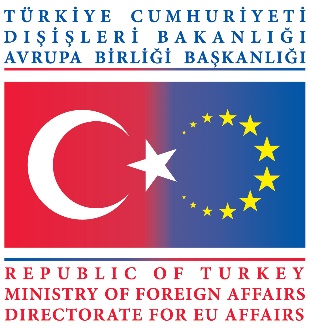 AVRUPA BİRLİĞİ BAŞKANLIĞIAVRUPA KOLEJİ YÜKSEK LİSANS BURS PROGRAMI2023-2024 AKADEMİK YILIBURS BAŞVURU FORMU